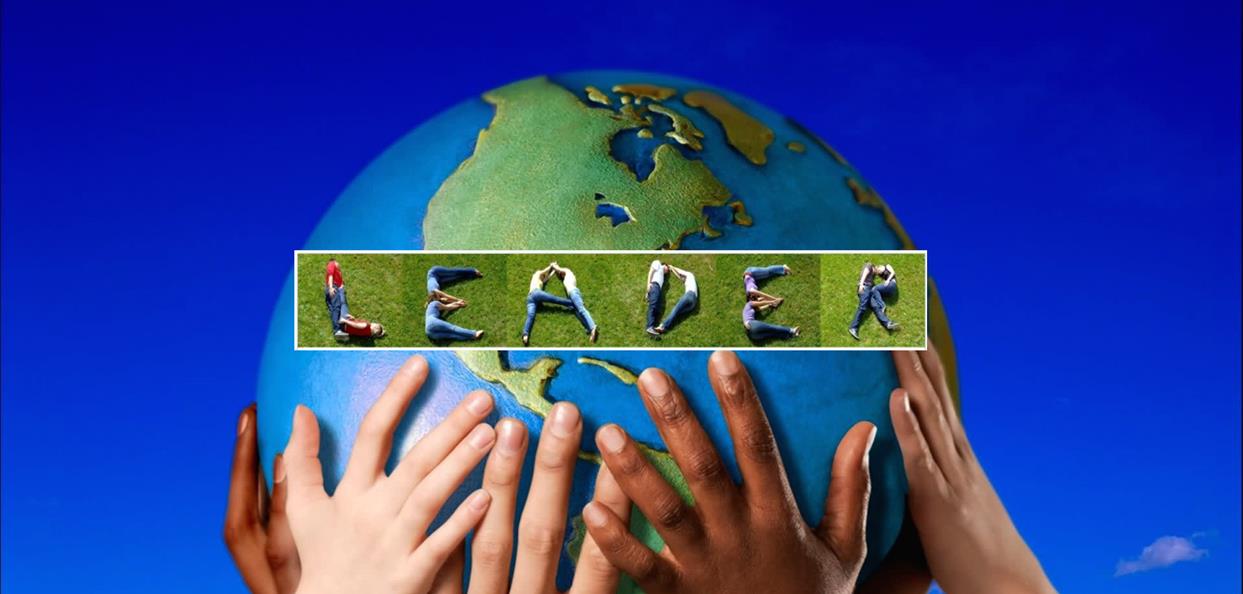 ALLEGATO 5BANDO “Azione 19.2.B.11”, SOTTOMISURA Azione 19.2. B.11 – Pactum Collegium - del Piano di Azione approvato con D.D. n. 14AE.2020/D.01043 del 27.11.2020PSR Regione Basilicata 2014/2020DICHIARAZIONE SOSTITUTIVA PER LA CONCESSIONE DI AIUTI IN «DE MINIMIS»Ai sensi dell'art. 47 del decreto del Presidente della Repubblica 28 dicembre 2000, n. 445 (Testo unico delle disposizioni legislative e regolamentari in materia di documentazione amministrativa)Il sottoscritto:(Il Titolare/ legale rappresentante dell'impresa)In qualità di titolare/legale rappresentante dell’operatore economico:CONSAPEVOLE delle responsabilità anche penali assunte in caso di rilascio di dichiarazioni mendaci, formazione di atti falsi e loro uso, e della conseguente decadenza dai benefici concessi sulla base di una dichiarazione non veritiera, ai sensi degli articoli 75 e 76 del decreto del Presidente della Repubblica 28 dicembre 2000, n. 445DICHIARAChe l’esercizio finanziario (anno fiscale) dell’impresa/soggetto di diritto privato rappresentata inizia il ___________ e termina il _________; Che all’impresa rappresentata NON è STATO CONCESSO nell’esercizio finanziario corrente e nei due esercizi finanziari precedenti alcun aiuto «de minimis». oppureChe all’impresa rappresentata SONO STATI CONCESSI nell’esercizio finanziario corrente e nei due esercizi amministrativa), finanziari precedenti i seguenti aiuti «de minimis»:DICHIARA ALTRESI che, ai sensi dell’articolo 2, paragrafo 2, del regolamento (UE) n. 1407/2013, l’impresa richiedente: non è parte di una “impresa unica” in quanto non collegata, direttamente o indirettamente, con altre imprese – IPOTESI Aoppure  è parte di una “impresa unica”, in quanto collegata, direttamente o indirettamente, con le seguenti imprese aventi sede o unità operativa in Italia – IPOTESI B: (denominazione come risultante da certificato della CCIAA)(via e n. civico, CAP, Comune, Provincia)(denominazione come risultante da certificato della CCIAA)(via e n. civico, CAP, Comune, Provincia)(denominazione come risultante da certificato della CCIAA)(via e n. civico, CAP, Comune, Provincia)Qualora ricorra la suddetta IPOTESI Bche alle altre imprese facenti parte della “impresa unica” di cui è parte anche l’impresa richiedente non sono stati concessi incentivi in forma di aiuti “de minimis” nell’esercizio finanziario in corso e nei due esercizi finanziari precedentioppureche alle altre imprese facenti parte dell’impresa unica SONO STATI CONCESSI nell’esercizio finanziario corrente e nei due esercizi finanziari precedenti i seguenti aiuti «de minimis»:Località e data      In fede (Il titolare/legale rappresentante) Nome e cognome:Nata/o il:Nel Comune di:Prov:Comune di residenza:Via:CAP:Prov:Ditta individuale/Ragione sociale: Forma giuridica:Indirizzo Sede legale:Iscrizione CCIAA:Codice fiscale:PIVA:Ente concedente Riferimento normativo/amministrativo che prevede l’agevolazione Data provvedimentoNumero provvedimento Reg. UE de minimisConcesso Importo dell’aiuto de minimis Effettivoa) impresasede legalepartita IVAb) impresasede legalepartita IVAn) impresasede legalepartita IVAEnte concedente Riferimento normativo/amministrativo che prevede l’agevolazione Data provvedimentoNumero provvedimento Reg. UE de minimisConcesso Importo dell’aiuto de minimis Effettivo